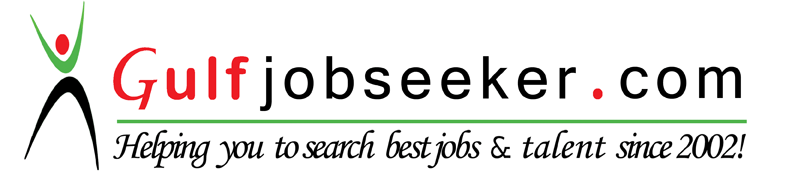 Whats app  Mobile:+971504753686 Gulfjobseeker.com CV No:1573416E-mail: gulfjobseeker@gmail.com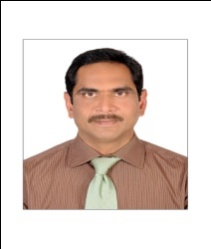 Looking for a managerial position in Procurement, Supply Chain, Inventory management and LogisticsSynopsisB.E. (Mechanical) & Pursuing M.B.A. having 19 years total industrial experience comprising of 11+ years in the Purchase Management, including material planning, sourcing, procurement, supply chain, logistics, inventory management in the Manufacturing Industries. Knowledge of ERP system – Working experience is in SAP / ORION ERP environments. SAP, ORION (Working knowledge & application, Requirement reports, PO system). Presently working in SAP Platform since December’2012.  Strong believer of Systems, Systematic Approach, Cost Focus, Value Addition and Team Work. Presently working as Sr. Executive - Purchase with M/s. RAK Ceramics, Ras Al Khaimah, U.A.E. the world leaders in ceramic industry.Previously Worked as Engineer–Purchase (Projects & Developments) & Engineer-Maintenance (Mechanical) of Cement Plant division with M/s. Lanco Industries Ltd, Tirupati, A.P.Organisational Experience with ContributionsR.A.K. Ceramics, Ras Al Khaimah, U.A.E (September’2005 to till date)Working as Sr. Executive-Purchase, reporting to Sr. Purchase Manager and Chief Procurement Officer.RAK CERAMICS group is a World leader in Ceramic tiles, Sanitary wares & Table wares with business presence in 160 counties worldwide.Presently leading four members Procurement Team (a wing of Purchase Department), heading a Jr. Purchase Executive, Purchase Assistant & Clearance Assistant.Responsible for the purchasing of Engineering Materials (Electrical & Mechanical), Raw Materials, Services. Overall spend of 80million Dirham (Approx. US$ 21.78 million). I am managing three employees who report to me.Handling the complete procurement of a wing of Engineering Items (Mechanical, Electrical & Instrumentation, Lab Equipment & Chemicals) and some key Raw Materials of Sanitary Ware, Tiles & Tableware Divisions. Managing and issuing the rate contracts for Mechanical, Electrical and Instrumentation spares, HSSE services and few Raw Materials. In-charge for Inventory Control of all major Engineering and Raw MATERIALS.Achievements for the year’2014 & year’2015Obtained overall Cost reduction of 3.5% on spend of AED 67 million (approx. US$ 18.24 million), savings AED 2.345 million (approx. US$ 638 Thousands) for the year 2014. Finalised the prices and sources for group companies-RAK-India and RAK-Bangladesh by                                                   Using my functional experience to standardise the deals for common key materials of the given profile.Obtained overall Cost reduction of 5.4% on spend of AED 14 million (approx. US$ 3.79 million), savings AED 0.762 million (approx. US$ 207 Thousands) for the year 2015. From end of November’2014, management assigned me an additional responsibility: Handling of procurement activities related to ongoing Water treatment plant and Distribution project (AL-HILA/AL-MAHAWEEL PROJECT-IRAQ. General Directorate for Water - Iraqi Ministry of Municipalities and Public Works). Contract Value is US$ 99.8 million.Presently in-charge for Iraq Project Procurement of Following Categories of Items: • Piping (DI), DI Pipe fittings, Pumps, Valves etc., 
• Generators, Transformers, Switch Boards & Instrument Panels, Cables• Lifting equipment, Penstocks, Lab Instruments and Chemicals• Water Hammer Protection EquipmentOther Responsibilities:Prepare budget estimates and monitor departmental expenditures, prepare the MIS reports.Non-moving stock and scrap management. Responsible for appraisal & training of the new employees to perform office duties. I have the management experience that qualifies me to supervise staff members.Mar’96-Aug’05		M/s. Lanco Industries Ltd., TirupatiAt that time, is a leading manufacturers of Pig-Iron of 1.5 Lakh MT per annum, Cement 90,000 MT per annum and Ductile Iron & Cast Iron Spun Pipes 1.2 Lakh MT per annum under the management of M/s. Electrosteel Castings Limited, Kolkata Group. The company situated at Srikalahasti, near Tirupati, Andhra Pradesh.The Growth Path:Mar’2004-Aug’2005   	Engineer–Purchase (Cement Plant Engineering Materials, DI Pipe Projects & Developments)Mar’2001-Feb’2004   	Materials Coordinator (Cement Plant & DI Pipe Plant) May’1999–Feb’2001	Shift In-charge (Cement Plant Mechanical Dept.)Mar’1996–April’1999	Jr. Engineer- Maintenance (Cement Plant Mechanical Dept.)Joined as a team member of the project team and participated effectively in completion of the cement plant project. Further continued as Jr. Engineer-Maintenance in the mechanical maintenance department.I have created the procedures of plant preventive maintenance.Routine maintenance, inspections of equipment to identify and respond to the problems in a timely manner, thus preventing breakdowns.Worked with and supervised subcontractors during various maintenance projects to ensure proper completion of the work.As Materials Coordinator, Responsible for the purchasing needs of cement plant (Crushers, Conveyors, Ball Mills, kiln and Packing Materials) and were met.Cost estimation of Engineering/Fabrication Materials, Tender Openings, Quotation Approvals, and Techno-Commercial Negotiations.Played a role in co-ordinating with all internal and external partners of Spun Pipe Projects & Developments team, Cement Plant Electrical & Mechanical Teams, Vendors for timely completion of the new projects and expansions.Involved in developing second source for minimum and maximum stock items for regular maintenance.Sep’93-Feb’96	M/s. Gayatri Engineering Co., Maharashtra	Jr. Engineer (Maintenance)One of the leading Construction Company in India with a turnover of Rs. 300 Crore per annum during those days.Effectively participated in the SH9 Road work project from Pune to Aurangabad under World Bank Aided Scheme.Overseeing maintenance of Drum mix plant, Crusher, Heavy Earth Moving Equipment.Core CompetenciesMaterials Management:Designated as an individual in-charge for each procurement and ensure it managed responsibly and effectively.Monitor the KPIs set by the management and improve the performance to meet the goals.  More than 10 years of experience in various facets of procuring materials from national and international markets. Accountable for meeting the customer orders for timely production and deliveries.Plant & Machinery:
• Spares for CRUSHERS, BALL MILLS, DRYERS, PRESSES, ROLLER KILNS, POLISHING, GLAZING, SORTING & PACKING
• Compressors, Moulds & Dyes, Electrical & Instrumentation MaterialsHandled procurement of Cement Plant, Spun Pipe Plant Engineering Items (Mechanical, Electrical & Instrumentation), Laboratory & other requirements of the Plant).Involvement in Cost Estimation & Inspection activities of Engineering and Sub-Contract items as per the drawing for regular maintenance and project developments of Spun Pipe Division. Execution of the new projects and developments.Extensive experience in the development of sourcing strategies both Import & Indigenous to strengthen the supply chain effectiveness.Team leader with ability to motivate the teams.Key SkillsEffective management of database for key Raw materials, Major Electrical and Mechanical products to implement the strategic procurement process.Process Flow & Product knowledge, Speed & Accuracy, Decision making, good communication & reporting skills.Persuasive negotiation skills, Planning & Organizing the work, Capable to deal with people at all the levels, Capable to take logical and informed decisions. Time Management skills.Regularly achieving cost saving targets.Take initiative, flexible, work well under pressure and quickly facilitate resolution of complex issues.Setting up the monthly, quarterly and yearly procurement plan. Administer the contracts for major purchases.Development of alternative local sources which helps in cost saving, Planning and budgeting of purchase functions, involving cost estimation, contract negotiations.LogisticsOverseeing the logistic functions for cost effective transport solutions and clearances.Educational CredentialsPursuing M.B.A. (Materials Management) from IGNOU.B.E. (Mechanical) from Karnataka University in 1991.Computer Skills: Operating knowledge of MS-Office, SAP, ORIONPersonal DetailsDate of Birth    :            5th January’1967Hobbies             :          Walking, Meditation, Participating in the running events like Half                                        Marathon, Terry fox Run, Playing Cricket, Maintaining fitness & control.